В Управление образования 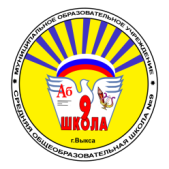 администрации городского округагород Выкса	Отчет о реализации проекта «Всей семьей в будущее» в МБОУ СШ № 9Директор МБОУ СШ №9                                                     А.В.УхановЗам. директора по ВР Шевчук Е.В.4-27-46                               Министерство                        образования и наукиРоссийской федерации                                              АДМИНИСТРАЦИЯГОРОДСКОГО ОКРУГА ГОРОД ВЫКСАМУНИЦИПАЛЬНОЕ БЮДЖЕТНОЕ ОБЩЕОБРАЗОВАТЕЛЬНОЕ УЧРЕЖДЕНИЕСРЕДНЯЯ ШКОЛА № 9Тел. (831-77) 4-27-47, т/факс 4-27-40E – mail: vykschool9@yandex.ru607069, Нижегородская область, г. Выкса, м-н Жуковского, здание 6/1ИНН 5247014904 КПП 524701001               От 02. 03.2018 г. № 133НазваниеКраткое содержаниеКлассыКол-во учащихсяОтветственныепраздник «Азбука настроения».1 марта 2018 года в МБОУ СШ №9 прошёл праздник «Азбука настроения». На мероприятие присутствовали ученики 1-ых классов и их родители. Началось мероприятие с вступительными словами зам.директора по УВР Зуевой Т.С.В гости к первоклассникам пришли Азбука, Незнайка, Буратино. В ходе мероприятия дети рассказывали стихи о буквах, исполнили  песню «Учат в школе», провели танцевальный интерактив с залом, а в помощь детишкам пришло  ученическое самоуправление "ПроФИТИ».Сказочные герои в ходе викторины, конкурсных заданий доказали детям, что важно знать буквы и правильно читать. Учащиеся параллели 1-х классов и их родители153 человекЗам. директор ВР Шевчук Е.В.Педагог- организатор Скороделова А.Р.Ученическое самоуправление «ПроФИТИ»